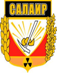 Кемеровская областьАдминистрация Салаирского городского поселенияПостановление от    01.10.2019 года                                                                               №167Об утверждении Положения о порядкеразмещения муниципальными служащими Салаирского городского поселения сведений о доходах, расходах, об имуществе и обязательствах имущественного характера,а также о доходах, расходах, об имуществеи обязательствах имущественного характера своих супруги(супруга) и несовершеннолетних детей на официальном сайте Салаирского городского поселения и предоставления этих сведений общероссийскимсредствам массовой информации для опубликования	В соответствии с Федеральным законом от 02.03.2007г. № 25-ФЗ  «О муниципальной службе в Российской Федерации», статьей 8 Федерального закона от 25.12.2008 года № 273-ФЗ «О противодействии коррупции», постановлением администрации Салаирского городского поселения от 02.07.2018 №120 " Об утверждении Перечня должностей муниципальной службы Салаирского городского поселения, при замещении которые муниципальные служащие обязаны представлять сведения о своих доходах, об имуществе и обязательствах имущественного характера, а также сведения о доходах, об имуществе и обязательствах имущественного характера своих супруги (супруга) и несовершеннолетних детей и о своих расходах, а также о расходах своих супруги (супруга) и несовершеннолетних детей, Уставом Салаирского городского поселения:     1. Утвердить Положение о порядке размещения муниципальными служащими Салаирского городского поселения сведений о доходах, расходах, об имуществе и обязательствах имущественного характера лица, а также о доходах, расходах, об имуществе и обязательствах имущественного характера своих супруги (супруга) и несовершеннолетних детей на официальном сайте Салаирского городского поселения и предоставления этих сведений общероссийским средствам массовой информации для опубликования, согласно приложения.     2. Опубликовать настоящее постановление в официальном сайте администрации Салаирского городского поселения.      3. Настоящее постановление вступает в силу с момента опубликования.      4. Контроль исполнения настоящего постановления оставляю за собой.Глава Салаирскогогородского поселения	Е.Н.Естифеев    Приложение 	                            к постановлению администрации Салаирского                                                                                          городского поселения	                                                    от   01.10.2019г.№167 ПОЛОЖЕНИЕо порядке размещения муниципальными служащими Салаирского городского поселения сведений о доходах, расходах, об имуществе иобязательствах имущественного характера, а также о доходах, расходах, об имуществе и обязательствах имущественного характера своих супруги(супруга) и несовершеннолетних детей на официальном сайте Салаирского городского поселения и предоставления этих сведений общероссийским средствам массовой информации для опубликования1. Настоящим порядком устанавливаются обязанности администрации Салаирского городского поселения по размещению сведений о доходах, расходах, об имуществе и обязательствах имущественного характера лица, а также о доходах, расходах, об имуществе и обязательствах имущественного характера своих супруги (супруга) и несовершеннолетних детей в соответствии с перечнем должностей, утвержденным постановлением администрации Салаирского городского поселения (далее - сведения о доходах, расходах, об имуществе и обязательствах имущественного характера) в информационно-телекоммуникационной сети «Интернет» на официальном сайте администрации поселения:  http://салаир-адм.рф (далее - официальный сайт) и предоставлению этих сведений общероссийским средствам массовой информации для опубликования в связи с их запросами, если федеральными законами не установлен иной порядок размещения указанных сведений и (или) их предоставления общероссийским средствам массовой информации для опубликования.2. На официальном сайте размещаются и средствам массовой информации предоставляются для опубликования следующие сведения о доходах, расходах, об имуществе и обязательствах имущественного характера:а) перечень объектов недвижимого имущества , принадлежащих муниципальному служащему администрации Салаирского городского поселения, его супруге (супругу) и несовершеннолетним детям на праве собственности или находящихся в их пользовании, с указанием вида, площади и страны расположения каждого из них;б) перечень транспортных средств, с указанием вида и марки, принадлежащих на праве собственности муниципальному служащему администрации Салаирского городского поселения, его супруге (супругу) и несовершеннолетним детям;в) декларированный годовой доход муниципального служащего, его супруги (супруга) и несовершеннолетних детей;г) сведения об источниках получения средств, за счет которых совершена сделка по приобретению земельного участка, другого объекта недвижимого имущества, транспортного средства, ценных бумаг, акций (долей участия, паев в уставных (складочных) капиталах организаций), если сумма сделки превышает общий доход муниципального служащего администрации Салаирского городского поселения и его супруги (супруга) за три последних года, предшествующих совершению сделки.3. В размещаемых на официальном сайте и предоставляемых общероссийским средствам массовой информации для опубликования сведениях о доходах, расходах, об имуществе и обязательствах имущественного характера запрещается указывать:а) иные сведения (кроме указанных в пункте 2 настоящего Положения) о доходах муниципального служащего администрации Салаирского городского поселения, его супруги (супруга) и несовершеннолетних детей, об имуществе, принадлежащем на праве собственности названным лицам, и об их обязательствах имущественного характера;б) персональные данные супруги (супруга), детей и иных членов семьи муниципального служащего;в) данные, позволяющие определить место жительства, почтовый адрес, телефон и иные индивидуальные средства коммуникации муниципального служащего, его супруги (супруга), детей и иных членов семьи муниципального служащего;г) данные, позволяющие определить местонахождение объектов недвижимого имущества, принадлежащих муниципальному служащему администрации Салаирского городского поселения, его супруге (супругу), детям, иным членам семьи муниципального служащего администрации Салаирского городского поселения на праве собственности или находящихся в их пользовании;д) информацию, отнесенную к государственной тайне или являющуюся конфиденциальной.4. Сведения о доходах, расходах, об имуществе и обязательствах имущественного характера, указанные в пункте 2 настоящего Положения, за весь период замещения служащим должности, замещение которой влечет за собой размещение его сведений о доходах, расходах, об имуществе и обязательствах имущественного характера, а также сведения о доходах, расходах, об имуществе и обязательствах имущественного характера его супруги (супруга) и несовершеннолетних детей находятся на официальном сайте и ежегодно обновляются в 14-дневный  срок со дня истечения срока, установленного для их подачи.5. Размещение сведений о доходах, об имуществе и обязательствах имущественного характера, указанных в пункте 2 настоящего Положения, на официальном сайте обеспечивается сотрудником организационного отдела администрации Салаирского городского поселения (далее – ответственный работник (служащий). 6. Ответственный работник (служащий):а) в 3-дневный срок со дня поступления запроса от общероссийского средства массовой информации сообщают о нем муниципальному служащему, в отношении которого поступил запрос;б) в 7-дневный срок со дня поступления запроса от общероссийского средства массовой информации обеспечивает предоставление ему сведений, указанных в пункте 2 настоящего Положения, в том случае, если запрашиваемые сведения отсутствуют на официальном сайте.7. Ответственный работник (служащий) несет ответственность за несоблюдение настоящего Положения, а также за разглашение сведений, отнесенных к государственной тайне или являющихся конфиденциальными.